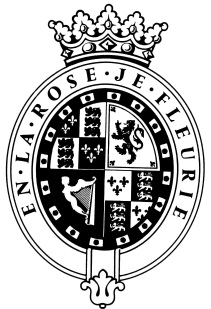 GOODWOODThe RoleThe Casual Greenkeeper will be part of the Course Maintenance team and report to the Head Greenkeeper.About usAt Goodwood, we celebrate our 300 year history as a quintessentially English Estate, in modern and authentic ways delivering extraordinary and engaging experiences.  Our setting, 12,000 acres of West Sussex countryside and our story both play significant roles in Goodwood’s success.  What really sets us apart is our people.  It is their passion, enthusiasm and belief in the many things we do that makes us the unique, luxury brand we are.Passionate PeopleIt takes a certain sort of person to flourish in such a fast-paced, multi-dimensional environment like Goodwood.  We look for talented, self-motivated and enthusiastic individuals who will be able to share our passion for providing the “world’s leading luxury experience.”Our ValuesThe Real Thing	       Daring Do 		  Obsession for Perfection    Sheer Love of LifePurpose of the roleResponsible for supporting the permanent team with daily green keeping duties as required to ensure the two golf courses are maintained to the highest level of quality. Key responsibilitiesMowing the turf using tractors, ride-on machines and specialist hand mowers;Treating the turf to ensure consistent playing surfaces;Use environmentally friendly treatments to control weeds,  fungal diseases and pests when instructed to do so by supervisors or managers;Renovating and maintaining bunkers and other hazards such as water features;Removing early morning dew and debris from the greens;Repairing wear and tear caused by golfers and animals such as moles and rabbits;Responding to enquiries and dealing with any golfers in line with current responsibilities and management guidance;Attending to drainage problems;Applying irrigation;Cutting new holes on greens;Planting and pruning trees and shrubs as required;Operating and maintaining machinery and tools;To undertake any other duties as may be reasonably requested by the Course Manager within the scope and responsibilities of Greenkeeper.Qualities you will possessPassion for what you doPositive and friendly with a “can do attitude”Attention to detail Ability to prioritise and organiseProactiveTake responsibility for yourselfConfident to make decisions and to stand by themGood negotiation and influencing skillsExcellent communicatorA sense of fun!What do you need to be successful? The ability to work alone as well as within a team;Experience of operating relevant machinery would be desirable as would previous experience or training in spraying, manual handling, first aid or arboriculture;An interest and understanding of golf would also be an advantageOwn or reliable transport due to the rural location of the Goodwood EstateEach role is assigned a level against our expected behaviour.  Your role levels are set out below.We employ meticulous attention to detail to create experiences, as they should be.  We are honest and open.We don't mind breaking the rules to create the best possible experiences. We will take tough decisionsIt’s a team thing – everybody mucks in to make things happen. We're madly passionate about what we doWe want to make everyone feel special by loving what we do.BEHAVIOURLEVELThink Customer1Communication & Trust1Taking Personal Responsibility1Encouraging Excellence & Commercial Success1Working Together1